HOLI/EARTH DAY 2014The Sixth Annual Spring/Earth day celebration, organized by the Hindu Organization of Long Island (HOLI), was held on April 27th, 2014 at the Unitarian Universalist Congregation of Manhasset.          The program began with an invocation, followed by a brief overview of HOLI’s annual activities.                         *Professor Varadaraja V Raman, Professor Emeritus of Physics and Humanities at the Rochester Institute of Technology, Rochester, NY delivered the annual Earth day Lecture, entitled “Indic Vision in an Age of Science “.He has written a book with the same title wherein he traces the development of Indian religion and philosophy from its distant origins to its most recent evolutions in an age of science, elucidating its contemporary relevance.An audience of approximately 90-100, affiliated with various community organizations attended this event.*A SHORT SYNOPSIS ON PROFESSOR V. V. RAMAN AND HIS WORKS IS ATTACHEDVaradaraja V. Raman .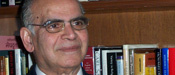 VideosThe Hindu Gods:  https://www.youtube.com/watch?v=nLo_U6l3mlMCosmos,Conciousness,God:http://www.closertotruth.com/participant/Varadaraja-V-Raman/80Audio The Heart's Reason: Hinduism and Sciencehttp://www.onbeing.org/program/hearts-reason-hinduism-and-science/202Unheard Cuthttp://www.onbeing.org/program/heart039s-reason-hinduism-and- science/feature/unheard-cuts/2134Selected Readingshttp://www.onbeing.org/program/hearts-reason-hinduism-and-science/202Indic Visions in an Age of Science, II: Origins and Ends Numbers in Religions Dissonance, Bi-sonance and Consonance “Why” in Science and Religionhttp://www.metanexus.net/features/indic-visions-age-scienceBooks1.Truth and Tension in Science and Religion2.Quest for the Original Bharata Samhita and Mahabharata Story3.Glimpses of Indian Heritage4.Balakanda; Ramayana as Literature and Cultural History5.Glimpses of Ancient Science and Scientists6.Scientific Perspectives7.Science in the Face of Religion and Mysticism8.Indic Visions: In an Age of Science9.Sivapuranam: A Mystic Poem (Multilingual Edition)10.Random Rhymes & Various Verses11.Variety In Science History12.Variety In Science History13.Tirukkural14.Reflections from Alien Shores- Speeches & Essays of an Expatriate Indian15.Glimpses of Ancient Science and Scientists16.Santama: One Hundred Great Names from India's Past17.Scientific Perspectives: Essays & Reflections of a Physicist- Humanist